PARLAMENT ČESKÉ REPUBLIKYPOSLANECKÁ SNĚMOVNA20188. volební obdobíPOZVÁNKAna konferenci pod záštitou předsedkyně Výboru pro sociální politiku PSP ČR Ing. Radky Maxové na témaNASTAVME JASNÁ PRAVIDLA A PODMÍNKY PRO PÉČI O OSOBY S PASKonference se koná dne 19. června 2018 od 9:30 hodin v budově PSP ČR, místnost č. 205, Sněmovní 1, 118 26 Praha 1Zájemce prosíme o potvrzení účasti na e-mail: stepanka.vajnerova@gmail.comVstup bez registračního poplatku, změna programu vyhrazena, kapacita sálu omezenaPROGRAM 09:00 – 09:30 	REGISTRACE (pouze s občanským průkazem)09:30 – 09:40	ÚVODNÍ SLOVOIng. Radka Maxová – předsedkyně Výboru pro sociální politiku PSP ČRMgr. Štěpánka Vajnerová – odborná asistentka a poradkyně poslankyně Ing. Radky Maxové09:40 – 10:05	JAK SE ZMĚNÍ ŽIVOT PO NAROZENÍ DÍTĚTE S AUTISMEMMgr. Milena Urbanová – zakladatelka a ředitelka Auticentra, o.p.s., členka poradního orgánu Kanceláře VOP10:05 – 10:30	FUNKCE ODBORNÉ SKUPINY VVZPO PRO KONCEPČNÍ ŘEŠENÍ PROBLEMATIKY ŽIVOTA OSOB S PASMgr. Martina Štěpánková, MPA – náměstkyně pro řízení Sekce pro lidská práva Úřadu vlády ČR, předsedkyně Odborné skupiny VVZPO pro koncepční řešení problematiky osob s PAS10:30 – 10:55	BARIÉRY PŘI POSKYTOVÁNÍ SOCIÁLNÍCH SLUŽEB PRO OSOBY S AUTISMEM A JAK JE PŘEKONATIng. Jan Vrbický – vedoucí oddělení koncepce sociálních služeb MPSV ČR10:55 – 11:20	JAK VYBUDOVAT KVALITNÍ POBYTOVOU SLUŽBU PRO LIDI S TĚŽKOU FORMOU AUTISMUPhDr. Hynek Jůn, Ph.D. – spoluzakladatel a metodik pobytových služeb NAUTIS, z.ú.11:20 – 11:45	DOSTUPNOST SOCIÁLNÍCH SLUŽEB PRO OSOBY S PASMgr. Romana Jakešová – vedoucí Odboru ochrany práv osob se zdravotním postižení, Kancelář Veřejného ochránce práv11:45 – 12:10	ZLEPŠENÍ DOSTUPNOSTI SOCIÁLNÍCH SLUŽEB PRO LIDI S PAS – PŘEDSTAVENÍ PŘEDBĚŽNÝCH VÝSLEDKŮ DOMÁCÍCH A ZAHRANIČNÍCH ANALÝZ NADĚJE PRO DĚTI ÚPLŇKU Mgr. Petr Třešňák – zakladatel a předseda Naděje pro děti úplňku, z. s.12:10 – 12:40	PŘESTÁVKA12:40 – 13:05	POZICE MINISTERSTVA ZDRAVOTNICTVÍ ČR V PÉČI O OSOBY S PASProf. MUDr. Roman Prymula, CSc., Ph.D. – náměstek pro zdravotní péči, Ministerstvo zdravotnictví ČR13:05 – 13:30	AUTISMUS Z HLEDISKA LÉKAŘSKÉ PÉČEprof. MUDr. Michal Hrdlička, CSc.  – přednosta Dětské psychiatrické kliniky 2. LF UK a FN Motol13:30 – 13:55	DÍTĚ S PERVAZIVNÍ VÝVOJOVOU PORUCHOU V PÉČI KLINICKÉHO PSYCHOLOGAMgr. Markéta Mohaplová – klinická psycholožka, Dětská psychiatrická klinika FN Motol13:55 – 14:20	ÚLOHA PLDD VE VČASNÉ DIAGNOSTICE PASMUDr. Alena Šebková – Předsedkyně OSPDL ČLS JEP14:20 – 14:45	VZDĚLÁVÁNÍ ŽÁKŮ S PAS VE ŠKOLSKÉ LEGISLATIVĚMgr. Ivana Blažková – vedoucí Oddělení speciálního vzdělávání MŠMT ČR14:45 – 15:25	PÉČE O KLIENTY S PAS V SPC  Mgr. Zuzana Žampachová – vedoucí SPC, Autistická škola Brno15:25 – 16:00	DISKUZE A ZÁVĚREČNÁ SLOVA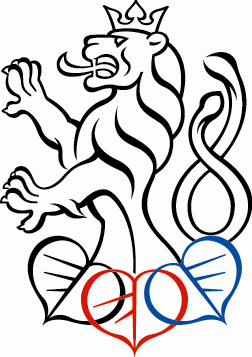 